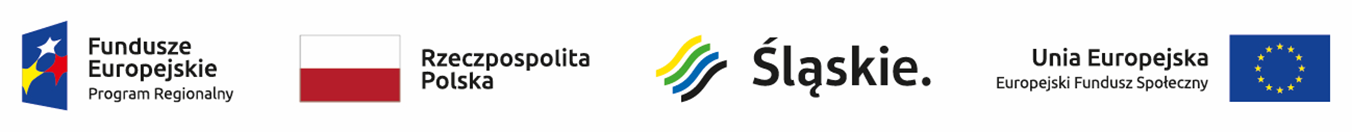 Lista projektów, które spełniły kryteria i uzyskały wymaganą liczbę punktów (z wyróżnieniem projektów wybranych do dofinansowania) w ramach konkursu RPSL.08.03.02-IZ-01-24-336/19* Umowa zostanie podpisana pod warunkiem dostępności środków** Zmiana tytułu projektu po dokonaniu we wniosku o dofinansowanie korekt wynikających z ustaleń negocjacyjnychLp.numer w LSITytuł projektuWnioskodawcaAdres wnioskodawcyWartość projektu DofinansowanieWynik ocenyPrzyznane punkty1WND-RPSL.08.03.02-24-04E4/19Program badań profilaktycznych raka jelita grubego **SANTE CLINIC SPÓŁKA Z OGRANICZONĄ ODPOWIEDZIALNOŚCIĄ SPÓŁKA KOMANDYTOWAul. Aleja Wolności 641-219 Sosnowiec473 875,00417 010,00pozytywny, wybrany do dofinansowania*46,52WND-RPSL.08.03.02-24-04G4/19Profilaktyka raka jelita grubego - to w Tarnowskich Górach nic strasznego! IIIWIELOSPECJALISTYCZNY SZPITAL POWIATOWY SPÓŁKA AKCYJNAul. Pyskowicka 47-5142-612 Tarnowskie Góry468 962,50412 687,00pozytywny, wybrany do dofinansowania*42,53WND-RPSL.08.03.02-24-04FH/19Profilaktyka raka jelita grubego - Lepiej zapobiegać niż leczyć!POLIKLINIKA DĄBROWSKA PRINN SPÓŁKA Z OGRANICZONĄ ODPOWIEDZIALNOŚCIĄAleja Józefa Piłsudskiego 9241-308 Dąbrowa Górnicza837 412,50736 923,00pozytywny, wybrany do dofinansowania*42